WORSHIP SERVICESeptember 2, 2018 - 11:00 a.m.   APPROACHING TO WORSHIP 	Prelude:	Were You There?	Solo: Phyllis Bowman	Call to Worship	*	Opening Song	Now the Green Blade Rises	Red #203:1-3		See, What a Morning	Red #181:1-3     	Scripture reading *    	Song of Praise: 	When Peace Like a River	Red #451:1-4   DECLARING OUR FAITH AND TRUST IN GOD	Congregational Prayer	      	Offering & Offertory	Church Ministries   SERVICE OF THE WORD 	Scripture: John 20:1-18		Pew Bible Page: 1651-52	Message: The Gardener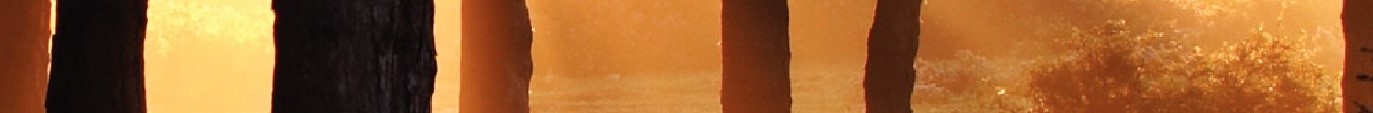 *     	Song of Response: 	In the Garden	Screens	Communion   WITHDRAWING TO SERVE *     	God's Blessing*     	Closing Praise: 	Christ Is Risen! Shout Hosanna	Red #204*      Postlude	Jan DeYong* If you are able, please standSongs printed and/or projected with permission by CCLI #293603Prayers and Praises- Pray for Dennis Hopewell as he recovers from his surgery.- Praise God that Jackie Robinson’s heart procedure went very well.   She already sees positive effects from it. Announcements September Luncheon: today is our monthly luncheon.  Please join with your church family after the service for a meal celebrating the harvest season.Sunday School: September 9 will be our first day of Sunday school for the year. Classes will be available for youth and adults. Sunday school happens before the worship service starting at 9:30. May God guide us to growth in him and his word throughout this year.Ladies, have you ever wished you had more time to study God’s word, make new friends, pray with other Christians? Coffee Break is for you! Your preschoolers will enjoy Story Hour too. We will discover God’s message through informal discussion of the gospel of Luke.  Please join us on Tuesday evenings at 7:00 or on Wednesday mornings at 9:30.  Story hour is on Wednesday at the same time. Sacred concert next Sunday Organist/Director John Scott’s Legacy in England and the United Stateswill be airing from 6-9 a.m. on KLEF 98.1 FMIf you would like to become more involved in our Sunday worship contact the office to be put on the rotation for Nursery, Music, Audio Visual, Readings.Sunday Volunteers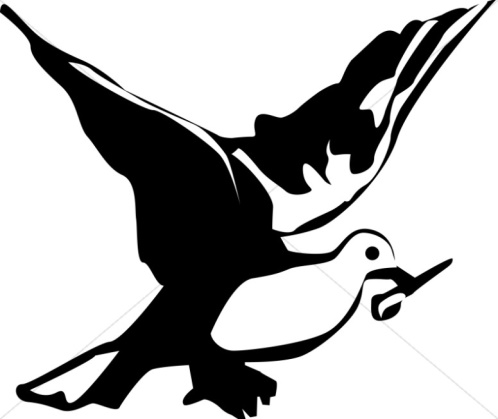 Trinity Christian Reformed Church3000 East 16th Ave., Anchorage, AK 99508Office phone: 907-272-8431   E-mail: office@trinitycrcalaska.comPastor Ben Hulst email: pastorben@trinitycrcalaska.comOn the Web: www.trinitycrcalaska.com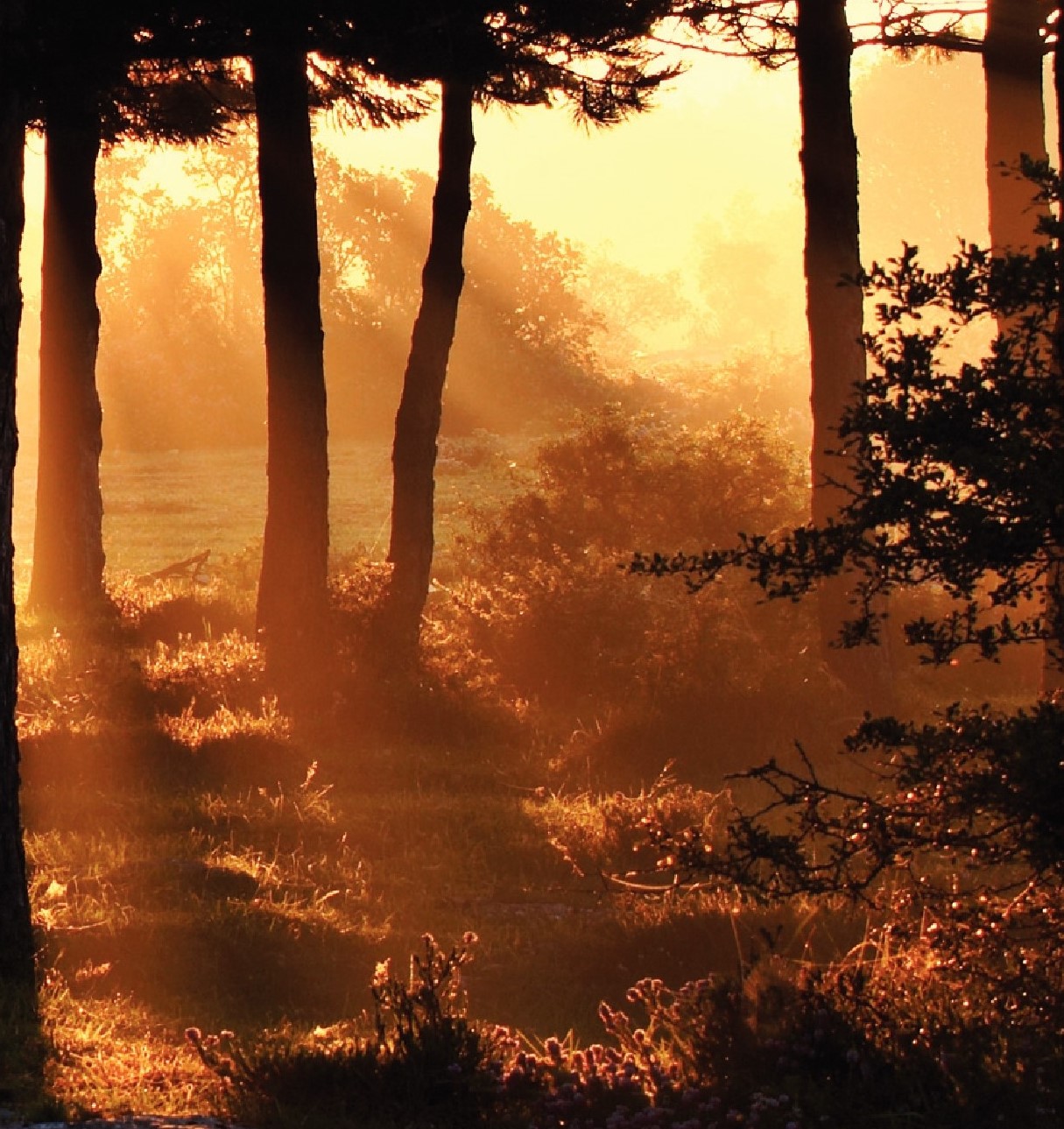        September 2, 2018This WeekThis WeekNext WeekGreeters:Jon & Joy SharpeJon & Joy SharpeJon & Joy SharpeNursery:Gabe DeVries & Brett KuiperGabe DeVries & Brett KuiperApril Kuiper & Megan DeVriesAccompanist:Jan DeYongJan DeYongKristi KleaverSound: Ron LindemulderRon LindemulderJacob HulstOfferings:Church MinistriesChurch MinistriesChurch MinistriesPrayer Service:Gayle CedarburgCommittees and ProgramsContact PeopleBuilding & Grounds	Bob GroenewegChurch Admin Assistant	Brett KuiperCoffee Break	Joy SharpeOutreach/Missions	Gayle CederbergFellowship	Ron & Jan VeltkampIntercession 	Jon SharpeLibrary	Mandi DykstraPrayer Network	Pastor BenWomen's Fellowship	Denise HopewellWorship Committee	Joy SharpeTrinity CRC Council:Committees and ProgramsContact PeopleBuilding & Grounds	Bob GroenewegChurch Admin Assistant	Brett KuiperCoffee Break	Joy SharpeOutreach/Missions	Gayle CederbergFellowship	Ron & Jan VeltkampIntercession 	Jon SharpeLibrary	Mandi DykstraPrayer Network	Pastor BenWomen's Fellowship	Denise HopewellWorship Committee	Joy SharpeTrinity CRC Council:Church Meeting ScheduleSunday Sunday School (Sept. 9 - May)	9:30 a.m.Morning Worship	11:00 a.m.Youth Group………………………3:00 p.m.Evening Prayer Service	6:30 p.m.Tuesday (Sept-April)Coffee Break	7:00 p.m.Wednesday (Sept-April)Coffee Break/Story Hour	9:30 a.m.ThursdayCouncil (2nd Thurs. of month)	7:00 p.m.Church Office and Pastor's Hours:Tuesday through Thursday, 9 a.m. - 12 p.m.Church Meeting ScheduleSunday Sunday School (Sept. 9 - May)	9:30 a.m.Morning Worship	11:00 a.m.Youth Group………………………3:00 p.m.Evening Prayer Service	6:30 p.m.Tuesday (Sept-April)Coffee Break	7:00 p.m.Wednesday (Sept-April)Coffee Break/Story Hour	9:30 a.m.ThursdayCouncil (2nd Thurs. of month)	7:00 p.m.Church Office and Pastor's Hours:Tuesday through Thursday, 9 a.m. - 12 p.m.Church Meeting ScheduleSunday Sunday School (Sept. 9 - May)	9:30 a.m.Morning Worship	11:00 a.m.Youth Group………………………3:00 p.m.Evening Prayer Service	6:30 p.m.Tuesday (Sept-April)Coffee Break	7:00 p.m.Wednesday (Sept-April)Coffee Break/Story Hour	9:30 a.m.ThursdayCouncil (2nd Thurs. of month)	7:00 p.m.Church Office and Pastor's Hours:Tuesday through Thursday, 9 a.m. - 12 p.m.